What is AmazonSmile?AmazonSmile is a simple and automatic way for you to support your favorite charitable organization every time you shop, at no cost to you. When you shop at smile.amazon.com, you’ll find the exact same low prices, vast selection and convenient shopping experience as Amazon.com, with the added bonus that Amazon will donate a portion of the purchase price to your favorite charitable organization. You can choose from over one million organizations to support.​How do I shop at AmazonSmile?To shop at AmazonSmile simply go to smile.amazon.com from the web browser on your computer or mobile device. You may also want to add a bookmark to smile.amazon.com to make it even easier to return and start your shopping at AmazonSmile. <La Habra High School Band Boosters>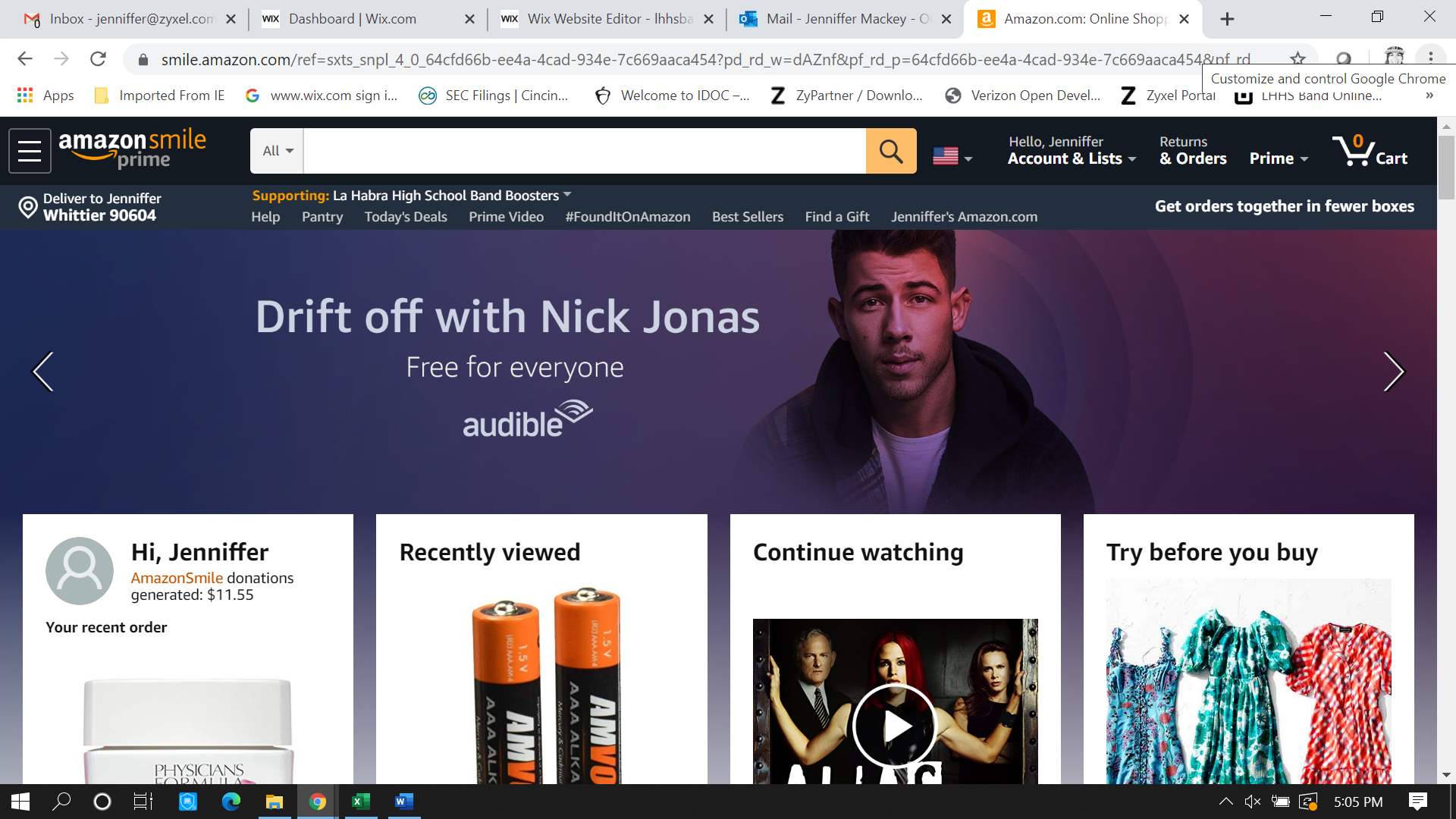 